КАРАР                                                    ПОСТАНОВЛЕНИЕ27 март  2013 й.                     № 22                   27 марта  2013 годаОБ УСТАНОВЛЕНИИ ДОПОЛНИТЕЛЬНЫХ ОСНОВАНИЙ ПРИЗНАНИЯБЕЗНАДЕЖНЫМИ К ВЗЫСКАНИЮ НЕДОИМКИ И ЗАДОЛЖЕННОСТИПО ПЕНЯМ И ШТРАФАМ ФИЗИЧЕСКИХ ЛИЦПО НАЛОГУ НА ИМУЩЕСТВО И ЗЕМЕЛЬНОМУ  НАЛОГУНа основании пункта 3 статьи 59 Налогового кодекса Российской Федерации и перечень документов, подтверждающих обстоятельства признания безнадежными к взысканию недоимки и задолженности по пеням и штрафам физических лиц по налогу на имущество и земельному налогу сельское поселение Зилаирский сельсовет муниципального района Баймакский район Республики Башкортостан 					ПОСТАНОВЛЯЕТ:1. Установить следующие дополнительные основания признания безнадежными к взысканию недоимки и задолженности по пеням и штрафам физических лиц по налогу на имущество и земельному налогу:1) наличие недоимки в сумме, не превышающей 100 рублей, срок взыскания которой в судебном порядке истек, а также начисленной на эту сумму задолженности по пеням и штрафам;2) вынесение судебным приставом-исполнителем постановления об окончании исполнительного производства и возвращение взыскателю исполнительного документа в случаях, установленных пунктами 3, 4 части 1 статьи 46 Федерального закона от 2 октября 2007 года N 229-ФЗ "Об исполнительном производстве", но не ранее истечения срока, установленного для предъявления исполнительных документов к исполнению;3) наличие недоимки, задолженности по пеням и штрафам у умерших или объявленных умершими физических лиц, наследники которых не вступили в право наследования в установленный срок;4) наличие задолженности по уплате пеней, срок взыскания которой в судебном порядке истек, при отсутствии недоимки, на которую они начислены.2. Документами, подтверждающими наличие дополнительных оснований, предусмотренных пунктом 1 Постановления, являются:1) справка налогового органа о суммах недоимки и задолженности по пеням и штрафам с приложенной к ней расшифровкой периода образования задолженности при наличии обстоятельств, предусмотренных подпунктами 1 - 4 пункта 1 настоящего Постановления;2) копия постановления судебного пристава-исполнителя об окончании исполнительного производства и о возвращении взыскателю исполнительного документа - при наличии обстоятельств, предусмотренных подпунктом 2 пункта 1 настоящего Постановления;3) сведения о факте регистрации акта гражданского состояния о смерти физического лица, представляемые органами записи актов гражданского состояния, или копия свидетельства о смерти физического лица или копия решения суда об объявлении физического лица умершим - при наличии обстоятельств, предусмотренных подпунктом 3 пункта 1 настоящего Постановления.3. Решение о признании безнадежными к взысканию и списании недоимки и задолженности по пеням и штрафам физических лиц по налогу на имущество и земельному налогу принимается налоговым органом по месту учета физического лица.4. Настоящее Постановление вступает в силу по истечении десяти дней со дня его официального опубликования (обнародования).Глава сельского поселенияЗилаирский сельсоветМуниципального районаБаймакский районРеспублики Башкортостан:                                        Шагалин С.Х.						         БАШКОРТОСТАН РЕСПУБЛИКАhЫБАЙМАК  РАЙОНЫМУНИЦИПАЛЬ РАЙОНЫНЫҢЙЫЛАЙЫР АУЫЛ СОВЕТЫАУЫЛ БИЛӘМӘҺЕ ХАКИМИӘТЕ453653,Башкортостан Республикаһы, Баймақ районы Урғаза ауылы, Һ.Дәүләтшина урамы, 1аТел.: 4-54-19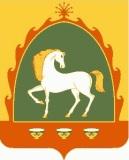 АДМИНИСТРАЦИЯСЕЛЬСКОГО ПОСЕЛЕНИЯЗИЛАИРСКИЙ СЕЛЬСОВЕТМУНИЦИПАЛЬНОГО РАЙОНА БАЙМАКСКИЙ  РАЙОНРЕСПУБЛИКИ БАШКОРТОСТАН453653,Республика  Башкортостан, Баймакский район с.Ургаза, ул. Х.Давлетшиной, 1аТел.: 4-54-19